Little Heath Sixth Form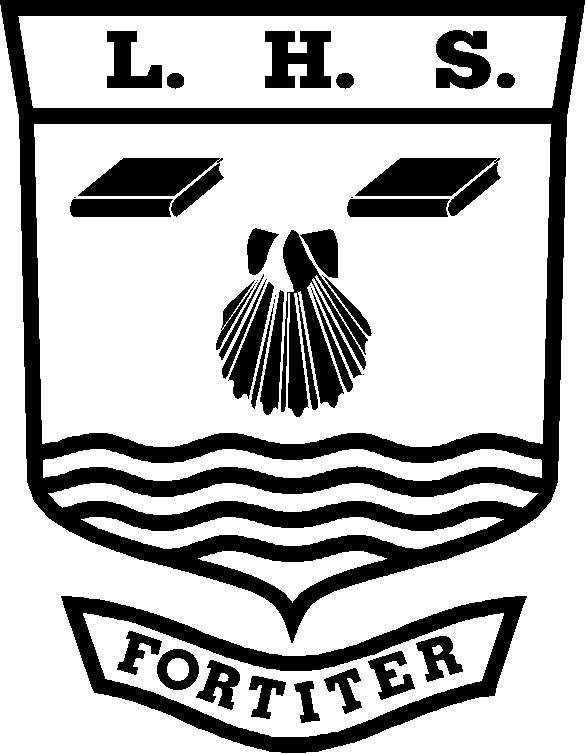 BiologyPersonal Learning ChecklistStudent Name:   ……………………….…………………………………..………KEY:  Red = with difficulty     Amber = not sure    Green = yesGrade tracking:Note: You should discuss this checklist regularly with your subject teacher/mentorUnit Name:Control in cells and organismsUnit Code:BIOL5Minimum Target Grade:Aspirational Target Grade:GCSE Re-CapGCSE Re-CapRedAmberGreenB2 Keeping Healthy Homeostasis – maintaining a constant internal environmentWater balance in the body and role of the kidneys, role of ADHPrinciples of negative feedbackHomeostasis – maintaining a constant internal environmentWater balance in the body and role of the kidneys, role of ADHPrinciples of negative feedbackB5 Growth and developmentProtein synthesisProtein synthesisB6 Brain and MindBehaviour – simple & complexSimple reflexes and reflex arcsNervous system Vs hormonal systemPeripheral & central nervous systemStructures and function of a motor neuroneStructures and function of synapsesEffect of drugs on synapsesBehaviour – simple & complexSimple reflexes and reflex arcsNervous system Vs hormonal systemPeripheral & central nervous systemStructures and function of a motor neuroneStructures and function of synapsesEffect of drugs on synapsesB7 Further BiologyHomeostasis – body temperature – incl. Vasodilation/vasoconstrictionHomeostasis – blood glucose concentrationGenetic testing – FISHHomeostasis – body temperature – incl. Vasodilation/vasoconstrictionHomeostasis – blood glucose concentrationGenetic testing – FISHKnowledge/specification content (skills are highlighted in bold)Knowledge/specification content (skills are highlighted in bold)RedAmberGreenTo address this before the exam I will:-3.5.1Survival and responseOrganisms increase their chance of survival by responding to changes in their environment.3.5.1Survival and responseTropisms as responses to directional stimuli that can maintain the roots and shoots of flowering plants in a favourable environment.3.5.1Survival and responseTaxes and kineses as simple responses that can maintain a mobile organism in a favourable environment.3.5.1Survival and responseA simple reflex arc involving three neurones. The importance of simple reflexes in avoiding damage to the body.3.5.1Control of heart rateThe role of chemoreceptors and pressure receptors, the autonomic nervous system and effectors in controlling heart rate.3.5.1ReceptorsThe basic structure of a Pacinian corpuscle as an example of a receptor. The creation of a generator potential on stimulation.3.5.1ReceptorsThe Pacinian corpuscle should be used as an example to illustrate the following.• Receptors only respond to specific stimuli• Stimulation of receptor membranes produces deformation of stretch-mediated sodium channels, leading to the establishment of a generator potential.3.5.1ReceptorsDifferences in sensitivity and visual acuity as explained by differences in the distribution of rods and cones and the connections they make in the optic nerve.3.5.2PrinciplesNerve cells pass electrical impulses along their length. They stimulate their target cells by secreting chemical neurotransmitters directly on to them. This results in rapid, short-lived and localised responses.3.5.2PrinciplesMammalian hormones are substances that stimulate their target cells via the blood system. This results in slow, long-lasting and widespread responses.3.5.2PrinciplesHistamine and prostaglandins are local chemical mediators released by some mammalian cells and affect only cells in their immediate vicinity.3.5.2PrinciplesIn flowering plants, specific growth factors diffuse from growing regions to other tissues. They regulate growth in response to directional stimuli. The role of indoleacetic acid (IAA) in controlling tropisms in flowering plants.3.5.2Nerve impulsesThe structure of a myelinated motor neurone.3.5.2Nerve impulsesThe establishment of a resting potential in terms of differential membrane permeability, electrochemical gradients and the movement of sodium and potassium ions.3.5.2Nerve impulsesChanges in membrane permeability lead to depolarisation and the generation of an action potential. The all-or-nothing principle.3.5.2Nerve impulsesThe passage of an action potential along non-myelinated and myelinated axons, resulting in nerve impulses.3.5.2Nerve impulsesThe nature and importance of the refractory period in producing discrete impulses.3.5.2Nerve impulsesFactors affecting the speed of conductance: myelination and saltatory conduction; axon diameter; temperature.3.5.2Synaptic transmissionThe detailed structure of a synapse and of a neuromuscular junction.3.5.2Synaptic transmissionCandidates should be able to explain• unidirectionality• temporal and spatial summation• inhibition.3.5.2Synaptic transmissionThe sequence of events involved in transmission across a cholinergic synapse and across a neuromuscular junction.3.5.2Synaptic transmissionWhen provided with information, candidates should be able to predict and explain the effects of specific drugs on a synapse.3.5.2Synaptic transmissionRecall of the names and mode of action of individual drugs will not be required.3.5.3The sliding filament theory of muscle contractionGross and microscopic structure of skeletal muscle. The ultrastructure of a myofibril.The roles of actin, myosin, calcium ions and ATP in myofibril contraction.3.5.3The sliding filament theory of muscle contractionThe roles of calcium ions and tropomyosin in the cycle of actinomyosin bridge formation.3.5.3Muscles as effectorsThe role of ATP and phosphocreatine in providing the energy supply during muscle contraction.3.5.3Muscles as effectorsThe structure, location and general properties of slow and fast skeletal muscle fibres.3.5.4PrinciplesHomeostasis in mammals involves physiological control systems that maintain the internal environment within restricted limits.3.5.4PrinciplesThe importance of maintaining a constant core temperature and constant blood pH in relation to enzyme activity.3.5.4PrinciplesThe importance of maintaining a constant blood glucose concentration in terms ofenergy transfer and water potential of blood.3.5.4TemperaturecontrolThe contrasting mechanisms of temperature control in an ectothermic reptile and an endothermic mammal.3.5.4TemperaturecontrolMechanisms involved in heat production, conservation and loss.3.5.4TemperaturecontrolThe role of the hypothalamus and the autonomic nervous system in maintaining a constant body temperature in a mammal.3.5.4Control of blood glucose concentrationThe factors that influence blood glucose concentration.3.5.4Control of blood glucose concentrationThe role of the liver in glycogenesis and gluconeogenesis.3.5.4Control of blood glucose concentrationThe role of insulin and glucagon in controlling the uptake of glucose by cells and in activating enzymes involved in the interconversion of glucose and glycogen. The effect of adrenaline on glycogen breakdown and synthesis.3.5.4Control of blood glucose concentrationThe second messenger model of adrenaline and glucagon action.3.5.4Control of blood glucose concentrationTypes I and II diabetes and control by insulin and manipulation of the diet.3.5.5PrinciplesNegative feedback restores systems to their original level.3.5.5PrinciplesThe possession of separate mechanisms involving negative feedback controls departures in different directions from the original state, giving a greater degree of control.3.5.5PrinciplesPositive feedback results in greater departures from the original levels.3.5.5PrinciplesPositive feedback is often associated with a breakdown of control systems, e.g. in temperature control.3.5.5PrinciplesCandidates should be able to interpret diagrammatic representations of negative and positive feedback.3.5.5Control ofmammalian oestrusThe mammalian oestrous cycle is controlled by FSH, LH, progesterone and oestrogen.3.5.5Control ofmammalian oestrusThe secretion of FSH, LH, progesterone and oestrogen is controlled by interacting negative and positive feedback loops.3.5.5Control ofmammalian oestrusCandidates should be able to interpret graphs showing the bloodconcentrations of FSH, LH, progesterone and oestrogen during a given oestrouscycle. Changes in the ovary and uterus lining are not required.3.5.6The genetic codeThe genetic code as base triplets in mRNA which code for specific amino acids.3.5.6The genetic codeThe genetic code is universal, non-overlapping and degenerate.3.5.6The genetic codeThe structure of molecules of messenger RNA (mRNA) and transfer RNA (tRNA).3.5.6The genetic codeCandidates should be able to compare the structure and composition of DNA,mRNA and tRNA.3.5.6PolypeptidesynthesisTranscription as the production of mRNA from DNA. The role of RNA polymerase.3.5.6PolypeptidesynthesisThe splicing of pre-mRNA to form mRNA in eukaryotic cells.3.5.6PolypeptidesynthesisTranslation as the production of polypeptides from the sequence of codons carried by mRNA. The role of ribosomes and tRNA.3.5.6PolypeptidesynthesisCandidates should be able to• show understanding of how the base sequences of nucleic acids relate to the amino acid sequence of polypeptides, when provided with suitable data• interpret data from experimental work investigating the role of nucleic acids.3.5.6PolypeptidesynthesisRecall of specific codons and the amino acids for which they code, and of specific experiments, will not be tested.3.5.6Gene mutationGene mutations might arise during DNA replication. The deletion and substitution of bases.3.5.6Gene mutationGene mutations occur spontaneously. The mutation rate is increased by mutagenic agents. Some mutations result in a different amino acid sequence in the encoded polypeptide. Due to the degenerate nature of the genetic code, not all mutations result in a change to the amino acid sequence of the encoded polypeptide.3.5.6Gene mutationThe rate of cell division is controlled by proto-oncogenes that stimulate cell division and tumour suppressor genes that slow cell division. A mutated proto-oncogene, called an oncogene, stimulates cells to divide too quickly. A mutated tumour suppressor gene is inactivated, allowing the rate of cell division to increase.3.5.7Most of a cell’s DNA is not translatedTotipotent cells are cells that can mature into any body cell.3.5.7Most of a cell’s DNA is not translatedDuring development, totipotent cells translate only part of their DNA, resulting in cell specialisation.3.5.7Most of a cell’s DNA is not translatedIn mature plants, many cells remain totipotent. They have the ability to develop in vitro into whole plants or into plant organs when given the correct conditions.3.5.7Most of a cell’s DNA is not translatedTotipotent cells occur only for a limited time in mammalian embryos. Multipotent cells are found in mature mammals. They can divide to form only a limited number of different cell types.3.5.7Most of a cell’s DNA is not translatedTotipotent and multipotent stem cells can be used in treating some genetic disorders.3.5.7Most of a cell’s DNA is not translatedCandidates should be able to• interpret data relating to tissue culture of plants from samples of totipotent cells• evaluate the use of stem cells in treating human disorders.3.5.7Regulation of transcription and translationTranscription of target genes is stimulated only when specific transcriptional factorsmove from the cytoplasm into the nucleus.3.5.7Regulation of transcription and translationThe effect of oestrogen on gene transcription.3.5.7Regulation of transcription and translationSmall interfering RNA (siRNA) as a short, double-strand of RNA that interferes with the expression of a specific gene.3.5.7Regulation of transcription and translationCandidates should be able to• interpret data provided from investigations into gene expression• interpret information relating to the use of oncogenes and tumour suppressor genes in the prevention, treatment and cure of cancer• evaluate the effect on diagnosis and treatment of disorders caused by hereditary mutations and those caused by acquired mutations.3.5.8Gene cloning and transferFragments of DNA can be produced by• conversion of mRNA to cDNA, using reverse transcriptase• cutting DNA at specific, palindromic recognition sequences using restriction endonucleases• the polymerse chain reaction (PCR).3.5.8Gene cloning and transferFragments of DNA produced by any of the above methods can be used to clone genes by in vivo and in vitro techniques.3.5.8Gene cloning and transferIn vivo cloning. The use of restriction endonucleases and ligases to insert a gene into vectors, which are then transferred into host cells. The identification and growth of transformed host cells to clone the desired DNA fragments. The importance of “sticky ends”.3.5.8Gene cloning and transferIn vitro cloning. The use of the polymerase chain reaction (PCR) to clone directly.3.5.8Gene cloning and transferThe relative advantages of in vivo and in vitro cloning.3.5.8Gene cloning and transferThe use of recombinant DNA technology to produce transformed organisms that benefit humans.Candidates should be able to• interpret information relating to the use of recombinant DNA technology• evaluate the ethical, moral and social issues associated with the use of recombinant technology in agriculture, in industry and in medicine• balance the humanitarian aspects of recombinant DNA technology with the opposition from environmentalists and anti-globalisation activists.3.5.8Gene therapyThe use of gene therapy to supplement defective genes.3.5.8Gene therapyCandidates should be able to evaluate the effectiveness of gene therapy.3.5.8Medical diagnosisThe use of labelled DNA probes and DNA hybridisation to locate specific genes.3.5.8Medical diagnosisOnce located, the base sequence of a gene can be determined by• restriction mapping• DNA sequencing.3.5.8Medical diagnosisMany human diseases result from mutated genes or from genes that are useful in one context but not in another, e.g. sickle cell anaemia.3.5.8Medical diagnosisDNA sequencing and the PCR are used to produce DNA probes that can be used to screen patients for clinically important genes. The use of this information in genetic counselling, e.g. for parents who are both carriers of defective genes and, in the case of oncogenes, in deciding the best course of treatment for cancers.3.5.8Medical diagnosisCandidates should understand the principles of these methods. They should be aware that methods are continuously updated and automated.3.5.8GeneticfingerprintingAn organism’s genome contains many repetitive, non-coding base sequences. The probability of two individuals having the same repetitive sequences is very low.3.5.8GeneticfingerprintingThe technique of genetic fingerprinting in analysing DNA fragments, that have been cloned by PCR, and its use in determining genetic relationships and in determining the genetic variability within a population.3.5.8GeneticfingerprintingCandidates should be able to• explain the biological principles that underpin genetic fingerprinting techniques• interpret data showing the results of gel electrophoresis to separate DNA fragments• explain why scientists might use genetic fingerprints in the fields of forensic science, medical diagnosis, animal and plant breeding.GradeDateGradeDateGradeDateGradeDateGradeDateGradeDate